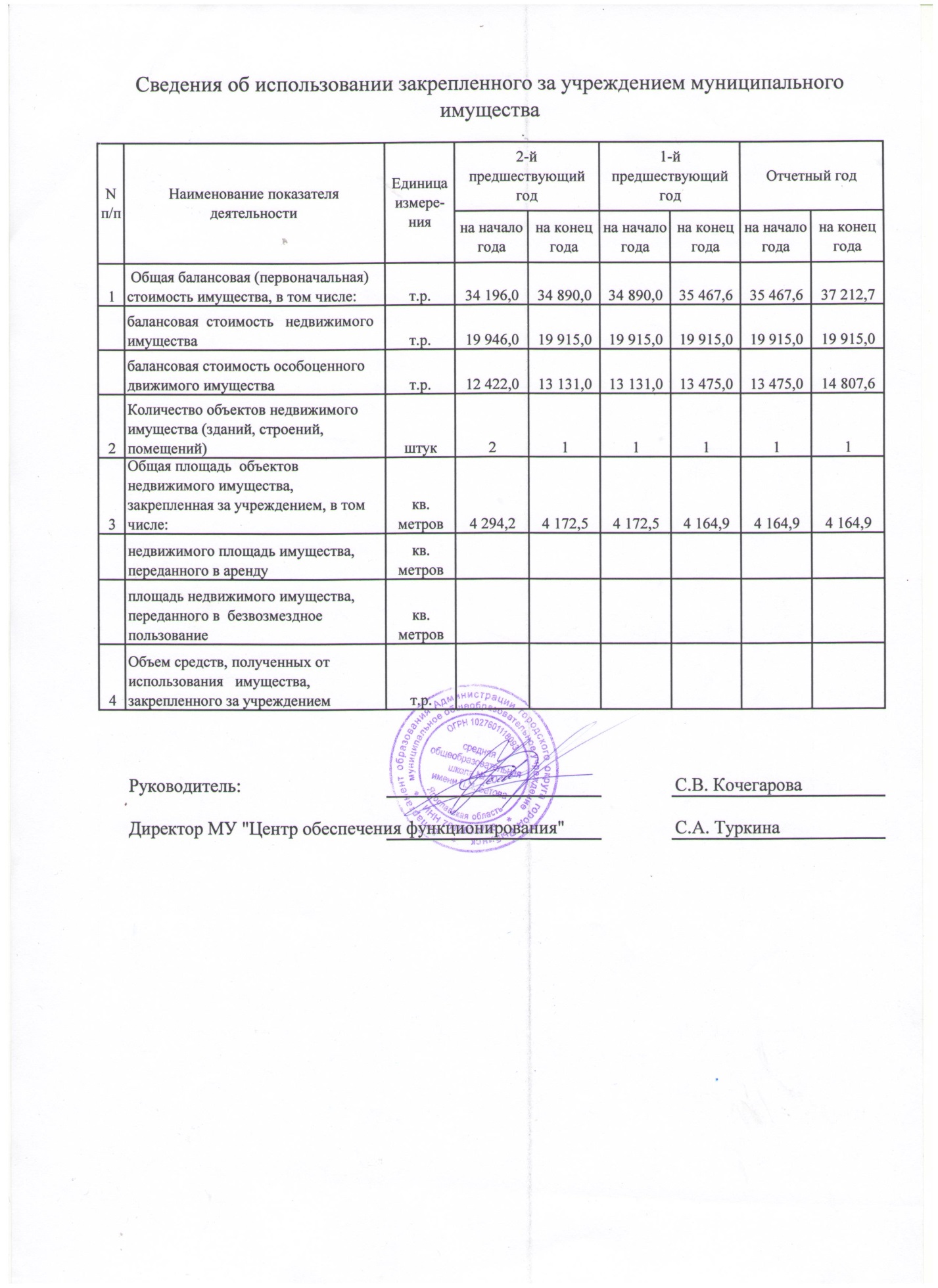 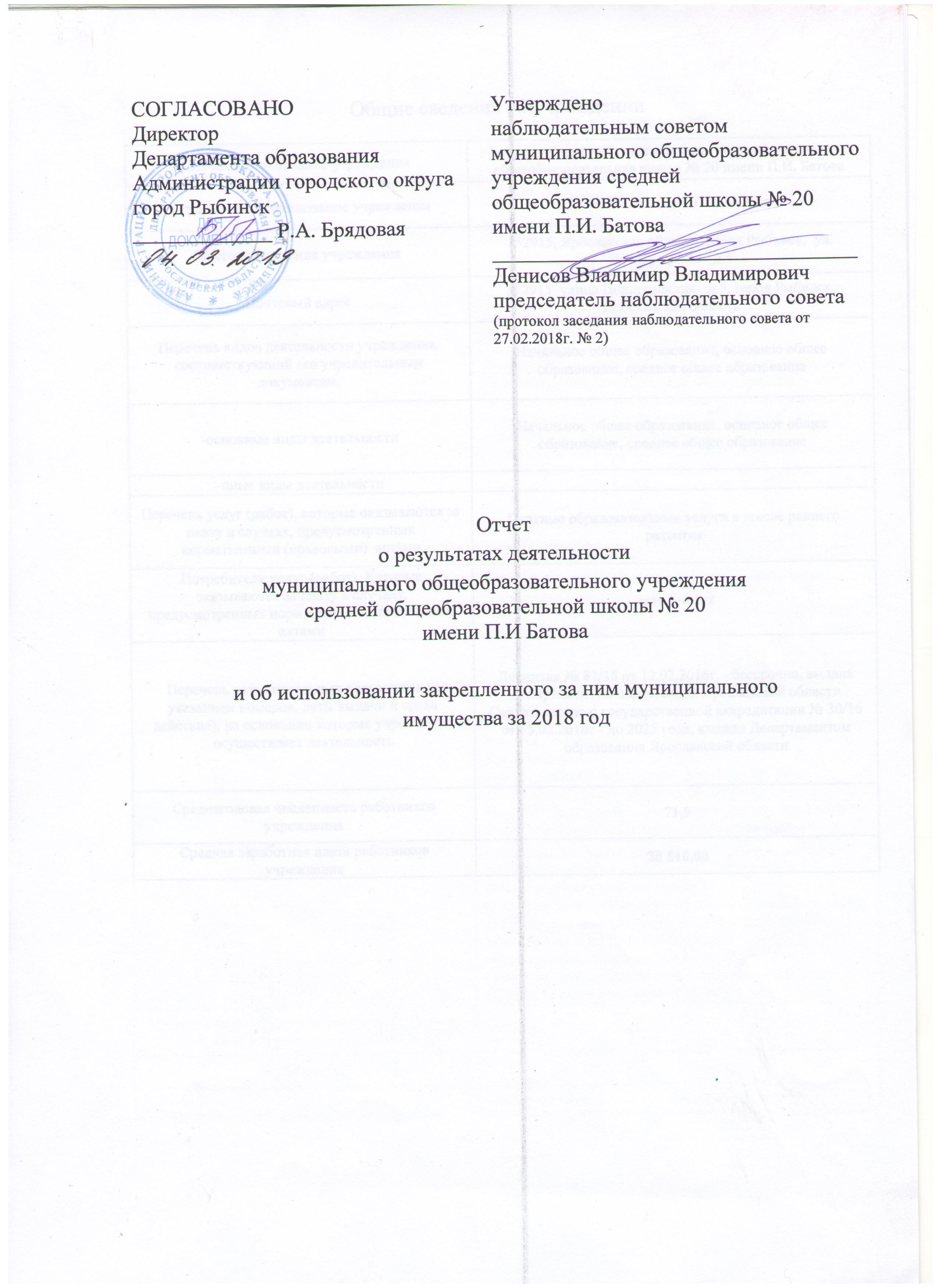 Общие сведения об учрежденииОбщие сведения об учрежденииОбщие сведения об учрежденииПолное наименование учреждениямуниципальное образовательное  учреждение средняя общеобразовательная школа № 20 имени П.И. Батовамуниципальное образовательное  учреждение средняя общеобразовательная школа № 20 имени П.И. БатоваСокращенное наименование учрежденияСОШ № 20 имени П.И. БатоваСОШ № 20 имени П.И. БатоваМесто нахождения учреждения152915, Ярославская область, город Рыбинск,  ул. Полиграфская   д.5152915, Ярославская область, город Рыбинск,  ул. Полиграфская   д.5Почтовый адрес152915  улица Полиграфская   д.5, город Рыбинск, Ярославская область152915  улица Полиграфская   д.5, город Рыбинск, Ярославская областьПеречень видов деятельности учреждения, соответствующий его учредительным документам:Начальное общее образование, основное общее образование, среднее общее образованиеНачальное общее образование, основное общее образование, среднее общее образование-основные виды деятельностиНачальное общее образование, основное общее образование, среднее общее образованиеНачальное общее образование, основное общее образование, среднее общее образование-иные виды деятельностиПеречень услуг (работ), которые оказываются за плату в случаях, предусмотренных нормативными (правовыми)  актамиПлатные образовательные услуги в школе раннего развитияПлатные образовательные услуги в школе раннего развитияПотребители услуг (работ). Которые оказываются за плату в случаях, предусмотренных нормативными (правовыми) актамидети 5-6 летдети 5-6 летПеречень разрешительных документов (с указанием номеров, даты выдачи и срока действия), на основании которых учреждение осуществляет деятельностьЛицензия № 81/16 от 12.02.2016г. - бессрочно, выдана Департаментом образования Ярославской области Свидетельство о государственной аккредитации № 30/16 от 15.02.2016г - до 2025 года, выдано Департаментом образования Ярославской областиЛицензия № 81/16 от 12.02.2016г. - бессрочно, выдана Департаментом образования Ярославской области Свидетельство о государственной аккредитации № 30/16 от 15.02.2016г - до 2025 года, выдано Департаментом образования Ярославской областиСреднегодовая численность работников учреждения71,971,9Средняя заработная плата работников учреждения28 510,0028 510,00Состав наблюдательного совета автономного учреждения (фамилия, имя, отчество, должность):9 человек                                                                                                     Бачурина Ирина Алексеевна – ведущий специалист отдела управления муниципальным имуществом департамента недвижимости администрации  городского округа город Рыбинск;
Горячева Вера Евгеньевна – начальник отдела развития общего и дополнительного образования Департамента образования городского округа город Рыбинск;
 Яровенко Наталья Валентиновна – ведущий специалист Департамента образования Администрации городского округа город Рыбинск.                                                                                        Емелина Светлана Владимировна – директор СДЮШОР № 4, представитель общественности
Иванов Леонид Михайлович – директор МУП «Теплоэнерго», представитель общественности;
 Денисов Владимир Владимирович – депутат Ярославской областной Думы, представитель общественности;
Смирнова Светлана Владимировна – учитель русского языка и литературы, председатель ПК средней общеобразовательной школы № 20;
Одинцова Татьяна Юрьевна – учитель английского языка, руководитель школьного музея «234-й Ярославской Коммунистической дивизии» средней общеобразовательной школы № 20;
Новикова Татьяна Васильевна – учитель начальных классов, средней общеобразовательной школы № 209 человек                                                                                                     Бачурина Ирина Алексеевна – ведущий специалист отдела управления муниципальным имуществом департамента недвижимости администрации  городского округа город Рыбинск;
Горячева Вера Евгеньевна – начальник отдела развития общего и дополнительного образования Департамента образования городского округа город Рыбинск;
 Яровенко Наталья Валентиновна – ведущий специалист Департамента образования Администрации городского округа город Рыбинск.                                                                                        Емелина Светлана Владимировна – директор СДЮШОР № 4, представитель общественности
Иванов Леонид Михайлович – директор МУП «Теплоэнерго», представитель общественности;
 Денисов Владимир Владимирович – депутат Ярославской областной Думы, представитель общественности;
Смирнова Светлана Владимировна – учитель русского языка и литературы, председатель ПК средней общеобразовательной школы № 20;
Одинцова Татьяна Юрьевна – учитель английского языка, руководитель школьного музея «234-й Ярославской Коммунистической дивизии» средней общеобразовательной школы № 20;
Новикова Татьяна Васильевна – учитель начальных классов, средней общеобразовательной школы № 20Представители учредителяГорячева Вера Евгеньевна – начальник отдела развития общего и дополнительного образования Департамента образования городского округа город Рыбинск;
 Яровенко Наталья Валентиновна – ведущий специалист Департамента образования Администрации городского округа город РыбинскГорячева Вера Евгеньевна – начальник отдела развития общего и дополнительного образования Департамента образования городского округа город Рыбинск;
 Яровенко Наталья Валентиновна – ведущий специалист Департамента образования Администрации городского округа город РыбинскПредставители собственника имуществаБачурина Ирина Алексеевна – ведущий специалист отдела управления муниципальным имуществом департамента недвижимости администрации  городского округа город РыбинскБачурина Ирина Алексеевна – ведущий специалист отдела управления муниципальным имуществом департамента недвижимости администрации  городского округа город РыбинскПредставители общественностиЕмелина Светлана Владимировна – директор СДЮШОР № 4, представитель общественности
Иванов Леонид Михайлович – директор МУП «Теплоэнерго», представитель общественности;
Денисов Владимир Владимирович – депутат Ярославской областной Думы, представитель общественностиЕмелина Светлана Владимировна – директор СДЮШОР № 4, представитель общественности
Иванов Леонид Михайлович – директор МУП «Теплоэнерго», представитель общественности;
Денисов Владимир Владимирович – депутат Ярославской областной Думы, представитель общественностиПредставители трудового коллективаСмирнова Светлана Владимировна – учитель русского языка и литературы, председатель ПК средней общеобразовательной школы № 20;
Одинцова Татьяна Юрьевна – учитель английского языка, руководитель школьного музея «234-й Ярославской Коммунистической дивизии» средней общеобразовательной школы № 20;
Новикова Татьяна Васильевна – учитель начальных классов, средней общеобразовательной школы № 20Смирнова Светлана Владимировна – учитель русского языка и литературы, председатель ПК средней общеобразовательной школы № 20;
Одинцова Татьяна Юрьевна – учитель английского языка, руководитель школьного музея «234-й Ярославской Коммунистической дивизии» средней общеобразовательной школы № 20;
Новикова Татьяна Васильевна – учитель начальных классов, средней общеобразовательной школы № 20Представители иных государственных органов, органов местного самоуправленияПоказатель:Количество штатных единиц учрежденияна начало годана конец годаКоличество штатных единиц учреждения116,25122,75Сведения о результатах деятельности учрежденияСведения о результатах деятельности учрежденияСведения о результатах деятельности учрежденияСведения о результатах деятельности учрежденияСведения о результатах деятельности учрежденияСведения о результатах деятельности учрежденияСведения о результатах деятельности учрежденияСведения о результатах деятельности учрежденияСведения о результатах деятельности учрежденияN п/пНаименование показателя   деятельностиЕдиница измере-ния2-й предшествующий год  2-й предшествующий год  1-й предшествующий год1-й предшествующий годОтчетный годОтчетный год1Изменение (увеличение, уменьшение) балансовой   (остаточной) стоимости  нефинансовых активов относительно предыдущего  отчетного года%        Бал.Ост.Бал.Ост.Бал.Ост.1Изменение (увеличение, уменьшение) балансовой   (остаточной) стоимости  нефинансовых активов относительно предыдущего  отчетного года%        2,0-9,51,6-10,04,9-7,22Общая сумма выставленных требований в возмещение ущерба по недостачам и хищениям материальных ценностей, денежных средств, а также от порчи материальных ценностей т.р.     13,913,913,513,59,99,93Изменения (увеличение,  уменьшение) дебиторской задолженности:      т.р.     1 798,51 798,5-1058,7-1058,7-206,8-206,83в разрезе поступлений:      1 836,31 836,3-1410,6-1410,6-468,9-468,93в разрезе выплат:           -37,8-37,8351,9351,9262,1262,14Изменения (увеличение,  уменьшение) кредиторской  задолженности: т.р.     2 523,72 523,7-3898,3-3898,3993,9993,94в разрезе поступлений:      43,443,422,022,010,310,34в разрезе выплат:           2 480,32 480,3-3920,3-3920,3983,6983,65Доходы, полученные   учреждением от оказания платных услуг (выполнения), работт.р.     1 093,21 093,21 037,51 037,51 227,41 227,46Цены (тарифы) на платные   услуги (работы), оказываемые потребителямрублей   7Исполнение муниципального   задания%        91,091,094,094,093,293,28Осуществление деятельности в соответствии с обязательствами перед в страховщиком по обязательно-му социальному страхованию%        9Общее количество потребителей,  воспользовавшихся услугами (работами) учреждения, в том числе:      человек  9бесплатными, в том числе по видам услуг:человек  9платными услугами, в том числе по видам услуг: человек  10Средняя стоимость получения платных услуг для потребителей, в том числе по видам: (расшифровать)т.р.     11Поступления, в разрезе поступлений, предусмотренных планом финансово-хозяйственной деятельности учреждения: т.р.     ПланФактПланФактПланФакт11Поступления, в разрезе поступлений, предусмотренных планом финансово-хозяйственной деятельности учреждения: т.р.     42 844,838 762,145 758,344 683,645 758,345 491,712Выплаты, в разрезе выплат, предусмотренных планом финансово - хозяйственной деятельности  учреждения:     т.р.     ПланФактПланФактПланФакт12Выплаты, в разрезе выплат, предусмотренных планом финансово - хозяйственной деятельности  учреждения:     т.р.     43 766,137 800,645 758,343 312,645 758,344 594,313Прибыль после налогообложения в отчетном периоде          т.р.     